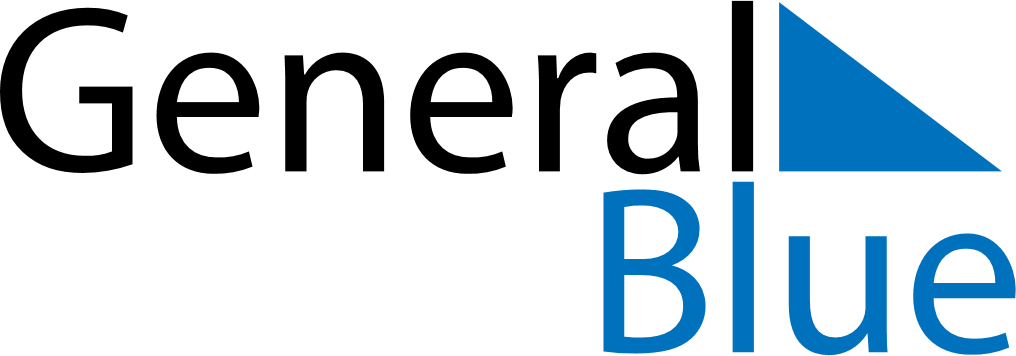 October 2021October 2021October 2021October 2021MozambiqueMozambiqueMozambiqueMondayTuesdayWednesdayThursdayFridaySaturdaySaturdaySunday1223456789910Peace and Reconciliation Day111213141516161718192021222323242526272829303031